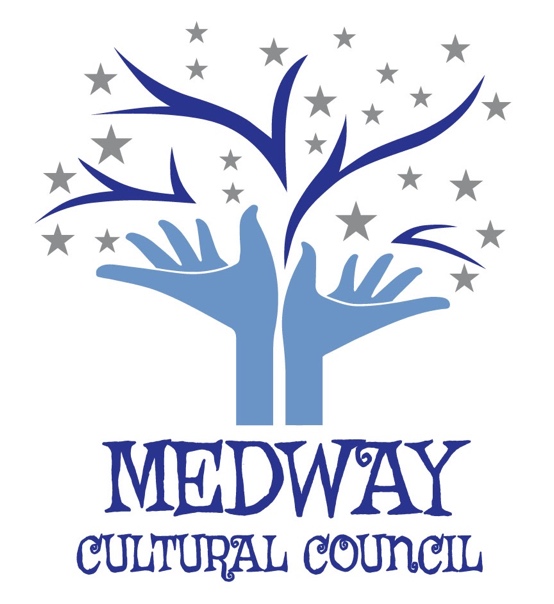 155 Village Street								            Medway, Ma. 02053                                                                                                                        November 24,2020Arts Programming Subcommittee AgendaPursuant to Governor Baker’s March 12, 2020 Order SuspendingCertain Provisions of the Open Meeting Law, and the Governor’sMarch 15, 2020 Order imposing strict limitations on the number ofpeople that may gather in one place, no in-person attendance ofmembers of the public will be permitted at this meeting. Accessvia Zoom was provided for the required opportunity for publicparticipation at the bottom of the agenda.Topic: Cultural CouncilTime: November 24, 2020 07:00 PM Please download and import the following iCalendar (.ics) files to your calendar system.Weekly: https://us02web.zoom.us/meeting/tZAqcOCqqDIiGt3kpDr4sDOrs-JZdOQYfyuZ/ics?icsToken=98tyKuGsqTwjGNKcuBmORpwIB4_CXerwplhHjbcOlw_BEXRARizkJa9oCLZQIeHWJoin Zoom Meetinghttps://us02web.zoom.us/j/84779269809?pwd=ZXdDbnMweGJ3c1l3UDg4Ty9EODkwQT09Meeting ID: 847 7926 9809Passcode: 298400One tap mobile+13017158592,,84779269809#,,,,,,0#,,298400# US (Germantown)+13126266799,,84779269809#,,,,,,0#,,298400# US (Chicago)Dial by your location    	+1 301 715 8592 US (Germantown)    	+1 312 626 6799 US (Chicago)    	+1 929 205 6099 US (New York)    	+1 253 215 8782 US (Tacoma)    	+1 346 248 7799 US (Houston)    	+1 669 900 6833 US (San Jose)Meeting ID: 847 7926 9809Passcode: 298400Find your local number: https://us02web.zoom.us/u/keFKZObm6hReview progress of Action ItemsApprove October minutes.Culinary project idea Artist Spotlight updateLibrary project updateFairy ProjectArt Outside. KarylSister CitiesPoster Gingerbread projectCC website Hand TurkeyBridge Project /meet with newspaper 2. Other